ЗАКЛЮЧЕНИЕна проект муниципальной программы «Развитие предпринимательства Ленского района»Ленск, 2023И.о. заместителя главы по инвестиционной и экономической политике МО «Ленский район» 28 августа 2023 года в Контрольно-счетный орган муниципального образования «Ленский район» (далее - КСО МО «Ленский район») был представлен проект муниципальной программы «Развитие предпринимательства Ленского района».Экспертиза проекта муниципальной программы «Развитие предпринимательства Ленского района» (далее – проект Программы) проведена в соответствии с ч. 2 ст. 157 Бюджетного кодекса Российской Федерации, п. 7 ч. 2 ст. 9 Федерального закона от 07.02.2011 № 6-ФЗ «Об общих принципах организации и деятельности контрольно-счетных органон субъектов Российской Федерации, федеральных территорий и муниципальных образований», п. 7 ч. 1 ст. 9 Положения о Контрольно-счетном органе муниципального образования «Ленский район» в новой редакции, утвержденного Решением Районного Совета депутатов от 24.02.2022 № 14-1, Стандартом внешнего муниципального финансового контроля № 7 «Экспертиза муниципальных	программ (проектов муниципальных	программ) муниципального образования «Ленский район».Целью экспертизы проекта Программы является формирование и доведение до получателей экспертного мнения КСО МО «Ленский район» о соответствии проекта Программы проблемам и приоритетам в сфере ее реализации, а также достаточности запланированных мероприятий и имеющихся ресурсов для достижения целей и ожидаемых результатов.Основными задачами экспертизы проекта Программы являются оценки:соответствия положений программы нормам законов и иных нормативных правовых актов, стратегическим документам Республики Саха (Якутия) и муниципального образования «Ленский район» в соответствующей сфере;обоснованности заявленной потребности программы в ресурсах, полноты использования возможностей привлечения средств и иных бюджетов бюджетной системы Российской Федерации, помимо бюджета муниципального образования «Ленский район», а также средств иных источников финансового обеспечения для реализации программы;достаточности запланированных мероприятий и имеющихся ресурсов для достижения целей и ожидаемых результатов.В ходе экспертизы были изучены и проанализированы следующие документы:Проект муниципальной программы «Развитие предпринимательства Ленского района» на период 2024-2028 годы, с приложениями.При проведении экспертизы были использованы следующие нормативные правовые акты:- Бюджетный Кодекс Российской Федерации от 31.07.1998 № 145-ФЗ;- Федеральный Закон от 06.10.2003 № 131-ФЗ «Об общих принципах организации местного самоуправления в Российской Федерации»;- Постановление Правительства РС(Я) от 18.07.2022 № 432 «О государственной программе Республики Саха (Якутия) «Развитие предпринимательства и туризма в Республике Саха (Якутия)»;- Письмо Минэкономразвития России № 3493-ПК/Д19и, Минфина России № 26-02-06/9321 от 06.02.2023 «О направлении Методических рекомендаций по разработке и реализации государственных программ субъектов Российской Федерации и муниципальных программ» (вместе с «Методическими рекомендациями по разработке и реализации государственных программ субъектов Российской Федерации и муниципальных программ») (далее – Методические рекомендации);- Решение Районного Совета депутатов муниципального образования «Ленский район» от 23 декабря 2019 № 1-12 «Об утверждении Стратегии социально - экономического развития муниципального образования «Ленский район» Республики Саха (Якутия) на период до 2030 года в новой редакции» (далее - Стратегия);- Постановление главы от 17.12.2020 № 01-03-671/0 «Об утверждении Плана мероприятий по реализации Стратегии социально-экономического развития муниципального образования «Ленский район» Республики Саха (Якутия) на период до 2030 года» в редакции Постановления главы от 28.07.2021 № 01-03-447/1 (далее – План мероприятий по реализации Стратегии);- Постановление главы от 29.12.2020 № 01-03-732/0 «Об утверждении Порядка разработки и реализации муниципальных программ в новой редакции», в редакции Постановления главы от 07.03.2023 № 01-03-125/3 (далее – Порядок № 01-03-125/3);- Постановление главы от 14.03.2019 № 01-03-219/9 «О примерном Перечне муниципальных программ муниципального образования «Ленский район», в редакции постановления главы от 07.07.2023 № 01-03-405/3 «О внесении изменений в постановление главы от 14 марта 2019 года № 01-03- 219/9».В ходе экспертизы установлено следующее:1.	В соответствии с п. 3 Раздела I и п. 23 Раздела 3 Порядка № 01-03- 125/3 разработка муниципальных программ осуществляется в соответствии с приоритетами социально-экономического развития на основании Перечня муниципальных программ, проект которого, в соответствии с п. 24 Порядка № 01-03-125/3, формируется, в том числе, на основании Стратегии социально- экономического развития муниципального образования и Плана мероприятий по реализации Стратегии социально-экономического развития.Подпунктом а) пункта 9 Методических рекомендаций установлено, что одним из принципов, рекомендованных при разработке и реализации муниципальных программ, является обеспечение достижения целей и приоритетов социально-экономического развития муниципального образования, установленных документами стратегического планирования. Согласно Плана мероприятий по реализации Стратегии проект Программы разработан в соответствии с приоритетами Стратегии: «Креативная экономика». «Предпринимательство», «Лесопромышленный комплекс». Основными целями указанных приоритетов являются: «Формирование и развитие креативной экономики, на основе стремления людей к творчеству и самовыражению», «Развитие малого и среднего предпринимательства как источника повышения качества жизни населения, формирования среднего класса, создания местного производства», «Развитие высокотехнологичных производственных мощностей по глубокой переработке древесины и организация системы рационального и многоцелевого использования лесов». При этом, задачи и мероприятия, отраженные в Стратегии по приоритетам «Креативная экономика» и «Лесопромышленный комплекс» не нашли своего отражения в структурном элементе проекта Программы, а по приоритету «Предпринимательство», задачи и мероприятия проекта Программы не соответствуют Стратегии. Так, проект Программы не затрагивает такие задачи как: «Развитие народных промыслов», «Развитие местных СМИ», «Устранение цифрового неравенства», «Обеспечение устойчивого роста компаний в целевых секторах» и пр., а также мероприятия, направленные на решение этих задач: «Предоставление льгот на приобретение или долгосрочную аренду муниципальных земель для организации местного производства в «точках роста», «Разработка и внедрение стандартов реализации инвестиционно- строительных проектов предпринимателей на территории муниципального образования, предусматривающих прозрачность процедур и сроков подключения к инженерным системам и упрощенных правил» и пр.Согласно п. 26 Методических рекомендаций предусмотрены критерии, исходя из которых следует формулировать цели муниципальной программы. Цели программы должны соответствовать сфере её реализации, конечным социально-экономическим эффектам от её реализации, формулировки должны быть четкими, не допускающими произвольное или неоднозначное их толкование. Целью муниципальной программы «Развитие предпринимательства в Ленском районе», в приложении к Плану мероприятий по реализации Стратегии, указана цель «Развитие малого и среднего предпринимательства как источника повышения качества жизни населения, формирования среднего класса, создания местного производства». При этом, цель проекта Программы «Создание стимулов и содействие формированию условии для развития субъектов малого и среднего предпринимательства» отлична от целей, отраженных в документах стратегического планирования, и которая, по мнению КСО МО «Ленский район», по своей сути, является задачей программы, направленной на достижение целей программы.Пунктом 5 Методических рекомендации определено, что задача структурного элемента программы – это итог деятельности, направленный на достижение изменений в социально-экономической сфере муниципального образования. Проектом структурного элемента Программы поставлены только две задачи, которые, исходя из предусмотренных мероприятий, по сути, направлены на оказание финансовой поддержки и не соответствуют указанным требованиям, поскольку не характеризуют в полном объеме итогов и достижений ожидаемых результатов.2.	Согласно п. 5 Методических рекомендаций и пп. м) п. 2 Порядка № 01-03-125/3 любое структурное подразделение администрации муниципального образования «Ленский район», муниципальное учреждение, иное юридическое лицо, ответственное за формирование и реализацию структурных элементов программы являются соисполнителем муниципальной программы. В паспорте проекта Программы, указано три соисполнителя, которые в силу вышеуказанных норм, таковыми не являются, поскольку ответственным за формирование и реализацию структурного элемента – ведомственного проекта «Создание благоприятных условий для развития предпринимательства» является ответственный исполнитель – управление инвестиционной и экономической политики администрации муниципального образования «Ленский район»;3.	Согласно п. 5 Методических рекомендаций и пп. н) п. 2 Порядка № 01-03-125/3 любое структурное подразделение администрации МО «Ленский район», муниципальное учреждение, другие хозяйствующие субъекты, участвующие в реализации проектов и комплексов процессных мероприятий являются участниками муниципальной программы. Участником программы заявлено – МКУ «КИО» МО «Ленский район», однако ни в одном мероприятии данное учреждение не участвует. Ответственный исполнитель не отражен в участниках программы. По мнению КСО МО «Ленский район» в случае, если ответственный исполнитель участвует в реализации проектов и комплексов процессных мероприятий, он также является участником программы;4.	Согласно п. 5 Методических рекомендаций, показатель – это количественно измеримый параметр, характеризующий достижение целей муниципальной программы, выполнение задач структурного элемента такой программы. В перечень показателей муниципальных программ и ее структурных элементов, пунктом 28 Методических рекомендаций также рекомендовано включать показатели приоритетов социально-экономического развития муниципального образования, определяемых документами стратегического планирования. При этом ни один показатель, характеризующий приоритеты «Креативная экономика» и «Лесопромышленный комплекс» Стратегии, не нашли своего отражения в проекте Программы.Что касается показателей, отраженных в проекте Программы, то, в целом они характеризуют достижение целей приоритетного направления «Предпринимательство». При этом, по мнению КСО МО «Ленский район», проект Программы следует дополнить показателями, определяющими прирост, поскольку Стратегией к 2030 году определены ожидаемые результаты, такие как: «Рост количества малых и средних предприятий на 31%», «Увеличение среднесписочной численности работников малых предприятий на 50,8%», «Рост оборота малых предприятий в 2,4 раза».5.	Согласно п. 5 Методических рекомендаций, мероприятие (результат) – это количественно измеримый итог деятельности, направленный на достижение показателей муниципальной программы и ее структурных элементов, сформулированный в виде завершенного действия но созданию (строительству, приобретению. оснащению, реконструкции и т.п.) определенного количества материальных и нематериальных объектов, предоставлению определенного объема услуг, выполнению определенного объема работ с заданными характеристиками. Пунктом 31 Методических рекомендаций определено, что мероприятия (результаты) группируются по задачам структурных элементов муниципальных программ и что за счет реализации мероприятий (результатов) структурных элементов программы обеспечивается достижение целей и показателей, решение задач муниципальной программы и ее структурных элементов. Также данным пунктом определены обязательные и дополнительные атрибутивные признаки характеризующие мероприятия (результаты) структурного элемента муниципальной программы.В нарушение вышеуказанных норм, план мероприятий проекта Программы не содержит следующих признаков: базовое значение мероприятия (результата) (с указанием года):значение мероприятия (результата) (по годам реализации) (накопительным итогом/дискретно в отчетном периоде);сроки реализации мероприятия (результата);ответственный исполнитель мероприятия (результата) (с указанием Ф.И.О., организации и должности);вид документа, подтверждающий выполнение (достижение) мероприятия (результата);дополнительные атрибутивные признаки.Связь с показателями муниципальной программы отражена в разделе, предусмотренном для отражения значений самого мероприятия. При этом, данный признак отражен по годам реализации и с указанием значений программы, в то время как Методическими рекомендациями, указание данных параметров, не требуется.Мероприятия не сгруппированы по задачам структурных элементов муниципальной программы.План мероприятий к проекту Программы представлен в количестве четырех мероприятий, три из которых направлены на оказание финансовой помощи субъектам предпринимательства в виде субсидий и грантов. При этом, ответственным исполнителем за реализацию данных мероприятий, в том числе, определен муниципальный фонд поддержки малого и среднего предпринимательства (далее – Фонд), что, по мнению КСО МО «Ленский район», является неверным, поскольку последний не имеет отношения к оказанию финансовой помощи в виде субсидий и грантов. Основная цель Фонда – это предоставление кредитов на возвратной и платной основах. Таким образом, оказание финансовой помощи Фондом, необходимо выделить в отдельное мероприятие программы.Аналогичная ситуация с МКУ «Бизнес-инкубатор», который, также заявлен ответственным исполнителем по мероприятию 2 «Предоставление грантов начинающим субъектам малою предпринимательства», в то время как деятельность данного учреждения с предоставлением грантов не связана. Таким образом, мероприятия, которые будет реализовывать МКУ «Бизнес- инкубатор», должны быть выделены в отдельные мероприятия.Кроме того, участником программы заявлен – МКУ «КИО» МО «Ленский район», однако ни в одном мероприятии данное учреждение не участвует.Мероприятие 4 полностью не соответствует п. 31 Методических рекомендаций.Приложение, содержащее	План мероприятий по реализации муниципальной программы к проекту Программы, не содержит номера.Проанализировав мероприятия проекта Программы КСО МО «Ленский район» приходит к выводу что указанных мероприятий недостаточно для достижения ожидаемых результатов. Так, отсутствуют мероприятия направленные на: организацию переподготовки и повышения квалификации целевых групп населения для работы в предпринимательстве; развитие института наставничества в ведении бизнеса с привлечением предпринимательских объединений России, Республики Саха (Якутия) и Ленского района; предоставление льгот на приобретение или долгосрочную аренду муниципальных земель для организации местного производства; организационное, информационное содействие сбыту продукции местного производства; организацию регулярного анализа потребностей государственных корпорации и организацию мероприятий, направленных на увеличение доли закупок товаров, работ, услуг конкретных заказчиков у субъектов малого и среднего предпринимательства; предоставление комплекса имущественных, консультационных услуг и доступ к оборудованию для МСП и МИП (малых инновационных предприятий) и пр., отраженные в документах стратегического планирования.6.	В нарушение п. 24 Методических рекомендаций в паспорте ведомственного проекта не указаны:- сроки реализации;- перечень мероприятий (результатов);- сведения о кураторе.7.	Приложение, содержащее информацию о документах, входящих в состав муниципальной программы, содержит номер приложения к порядку разработки и реализации муниципальных программ.8.	Объемы финансового обеспечения проекта Программы не соответствуют утвержденным параметрам Решения Районного Совета депутатов от 08.12.2022 № 2-7 «О бюджете муниципального образования «Ленский район» на 2023 год и на плановый период 2024 и 2025 годов». Так, проектом Программы на 2024 и 2025 годы предусмотрено финансирование в объёме по 12 550,00 млн. рублей, в то время как утвержденным параметрами бюджета предусмотрено по 4 633,00 млн. рублей. Помимо этого, учитывая тот факт, что одним из основных показателей программы является «Объем предоставления финансовой поддержки на возвратной основе» планируемых из Фонда поддержки малого и среднего предпринимательства, финансовое обеспечение проекта Программы должно содержать информацию об объемах из внебюджетных источников.Муниципальное казенное учреждение «Бизнес инкубатор Ленского района» муниципального образования «Ленский район» Республики Саха (Якутия) (далее – МКУ Бизнес-инкубатор) создан с целью обеспечения реализации предусмотренных законодательством Российской Федерации полномочий органов местного самоуправления по содействию развития малого и среднего предпринимательства в Ленском районе. По мнению КСО МО «Ленский район», финансовое обеспечение деятельности данного учреждения должно найти свое отражение в проекте Программы.Выводы:Проект Программы разработан в нарушение Постановления главы от 07.03.2023 № 01-03-125/3 «О внесении изменений в постановление главы от 29.12.2020 № 01-03-732/0» и Методических рекомендаций по разработке и реализации государственных программ субъектов Российской Федерации и муниципальных программ, направленных Письмом Минэкономразвития России № 3493-ПК/Д19и, Минфина России № 26-02-06/9321 от 06.02.2023.Рекомендации:	Контрольно-счетный орган МО «Ленский район» предлагает рассмотреть разработчикам проекта муниципальной программы замечания и предложения, изложенные в заключении, внести соответствующие изменения и привести проект муниципальной программы в соответствии с нормативными документами.Аудитор                                                              Ю.В. Кусатова МУНИЦИПАЛЬНОЕ ОБРАЗОВАНИЕ«ЛЕНСКИЙ РАЙОН»РЕСПУБЛИКИСАХА (ЯКУТИЯ)КОНТРОЛЬНО-СЧЕТНЫЙОРГАН678144, г. Ленск, ул. Ленина 65Тел.:(411-37) 4-66-83Факс (411-37) 4-66-83e-mail: Kontrol_lr@mail.ru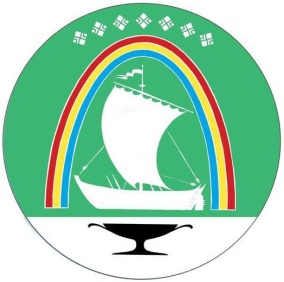 САХАРЕСПУБЛИКАТЫН «ЛЕНСКЭЙОРОЙУОН»МУНИЦИПАЛЬНАЙТЭРИЛЛИИТИНХОНТУРУОЛЛУУР-СУОТТУУРУОРГАН678144, г. Ленскэйк, Ленин уул.,65Тел.:(411-37) 4-66-83Факс (411-37) 4-66-83e-mail: Kontrol_lr@mail.ruСАХАРЕСПУБЛИКАТЫН «ЛЕНСКЭЙОРОЙУОН»МУНИЦИПАЛЬНАЙТЭРИЛЛИИТИНХОНТУРУОЛЛУУР-СУОТТУУРУОРГАН678144, г. Ленскэйк, Ленин уул.,65Тел.:(411-37) 4-66-83Факс (411-37) 4-66-83e-mail: Kontrol_lr@mail.ruот «12» сентября 2023 г.№ №   01-14/16